BOARD OF LIGHT COMMISSIONERSPUBLIC MEETINGDATE: July 17th, 2019 6:00 PMLOCATION: PMLD Office, 168 Worcester Rd, Princeton MA________________________________________________________________________________“The listings of matters are those reasonably anticipated by the Chair 48 hours before said meeting, which may be discussed at the meeting.~ Not all items listed may in fact be discussed and other items not listed may also be brought up for discussion to the extent permitted by law.”MEETING AGENDA ITEMS:Review and Vote to Approve the July 17, 2019 Meeting AgendaReview and Vote to Approve the following Meeting Minutes:June 12, 2019 Public Meeting MinutesGeneral Manager’s Report:Review Current Bank BalancesUpdate on Open Office PositionsOther/New BusinessReview of Municipal Light Plant Related Legislation Including Analysis by Analysis Group, Inc.Review of Methods for PMLD to Sell Our Own Wind Power to Our CustomersA Discussion of the Wind Farm Debt and Possible Steps Which Could be Taken to Pay it Off More Quickly Without Raising Electric RatesA Review of the Production of Electricity by Source NextEra, Wind Farm and Including in Town Solar Systems and Consumption Within the TownDiscuss Securing Services for Wind Turbine MaintenancePublic Questions and CommentsVote to enter Executive Session for the purpose of Discussing and Approving Executive Session Meeting Minutes from June 4, 2019.  The Board does not anticipate reconvening in Open Session.Adjourn UPCOMING MEETINGS	MEETING/EVENT	EST. TIME	LOCATIONAugust 14TH, 2019		Regular Meeting 	6:00 PM 	PMLD Office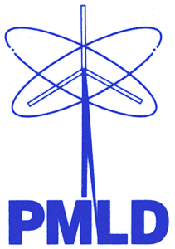 Princeton Municipal light departmentp o  ma 01541TeL: 978-464-2815FAX: 978-464-5377